«Движение первых»Новые поколения России и их общественные структуры объединяются в интересах сообщества равных возможностей, саморазвития. участие в коллективной созидательной работе на благо всего общества и всей страны.В городском округе Спасск-Дальний первичные отделения РДДМ находятся в следующих общеобразовательных организациях: МБОУ СОШ № 5, МБОУ СОШ № 11, МБОУ СОШ № 15, МБОУ "Центр образования "Интеллект".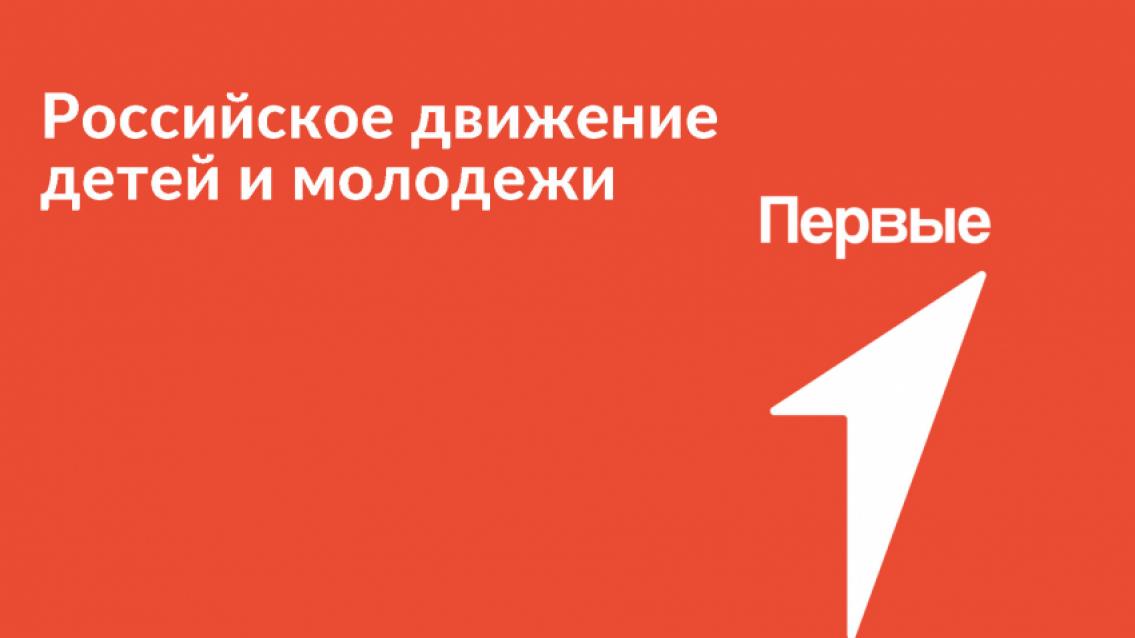 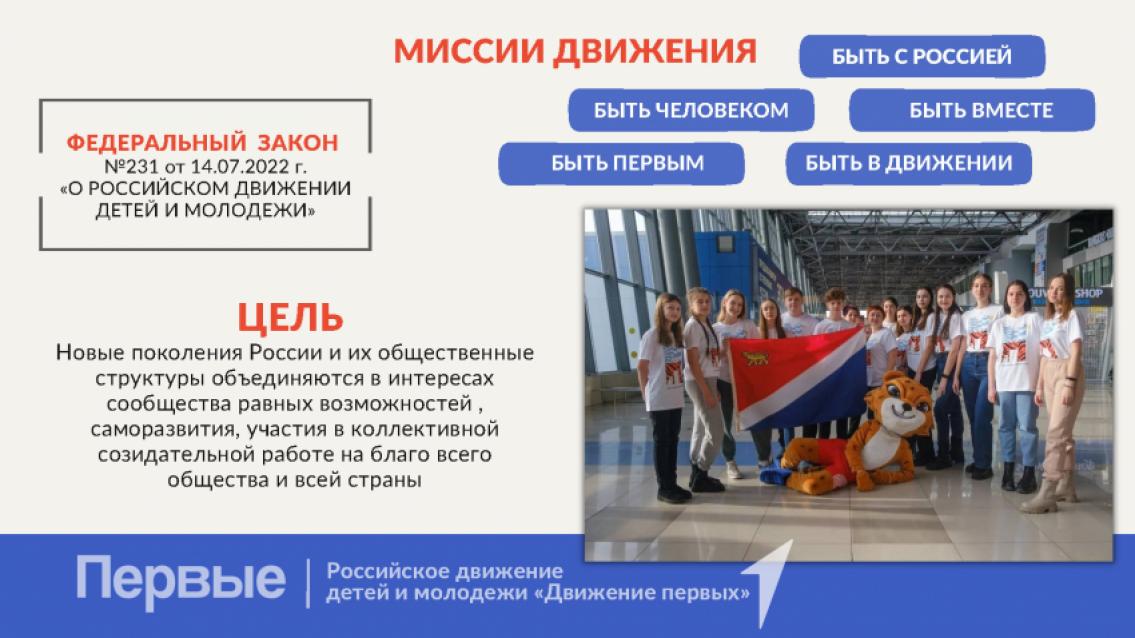 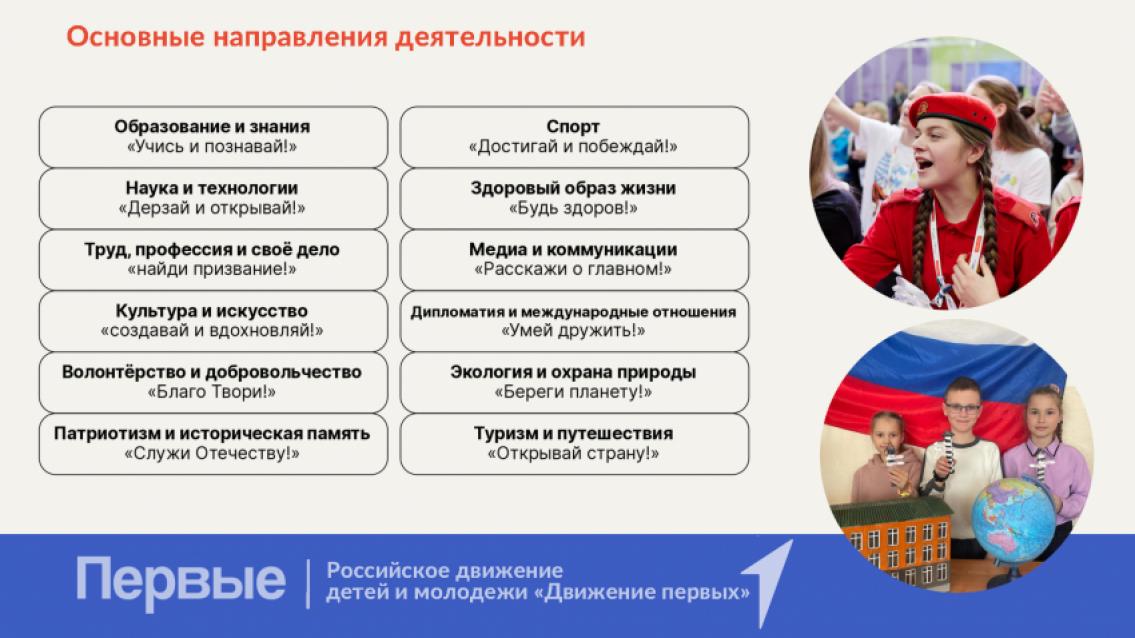 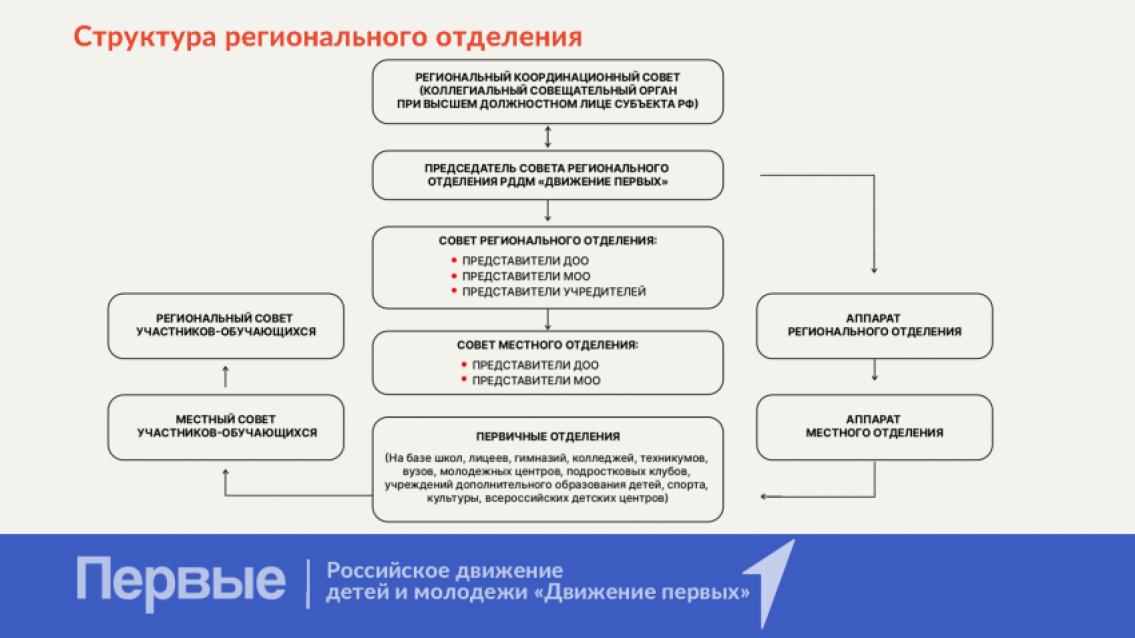 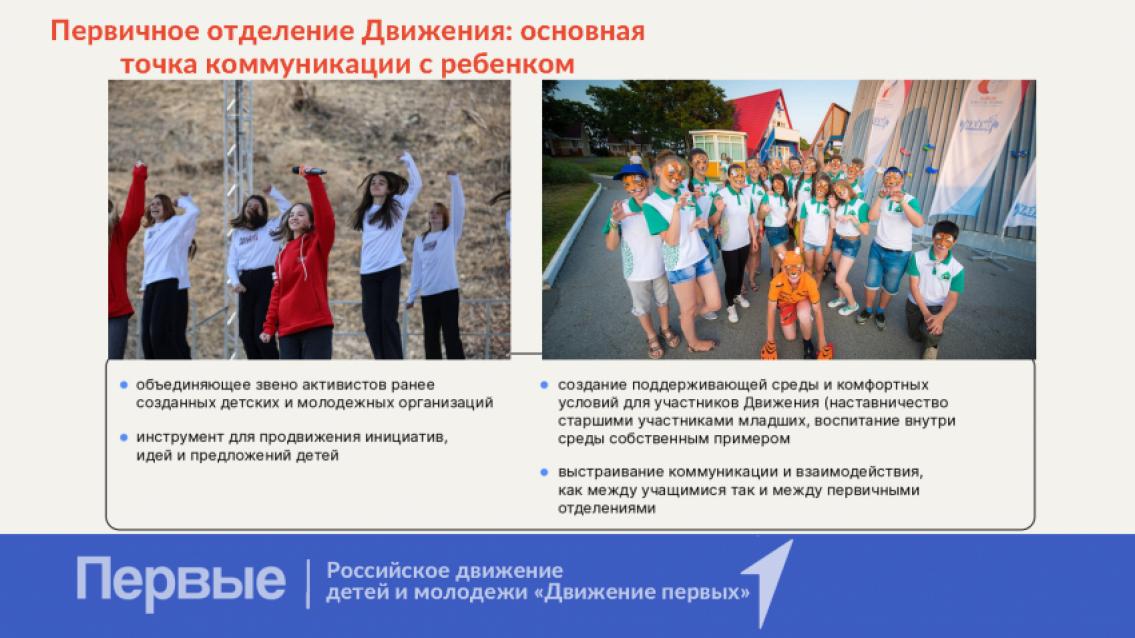 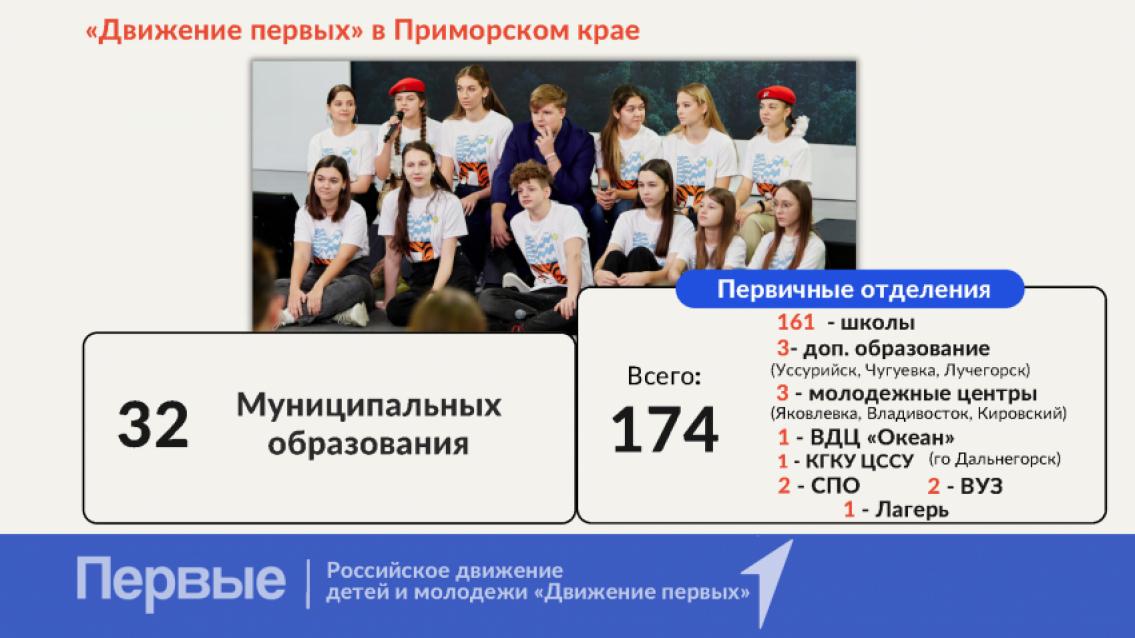 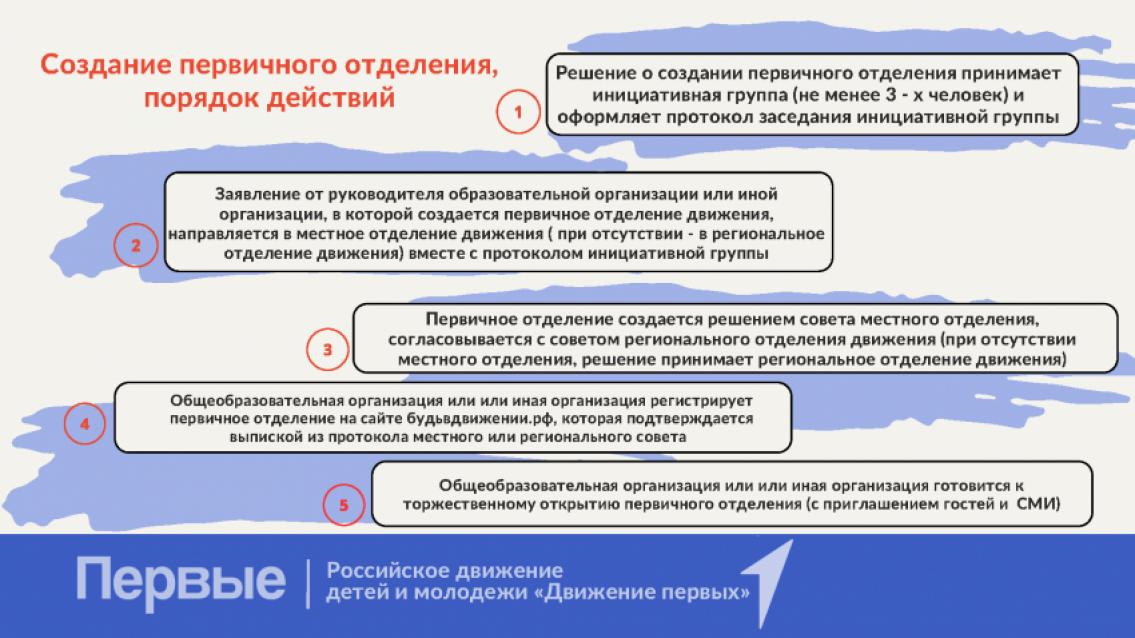 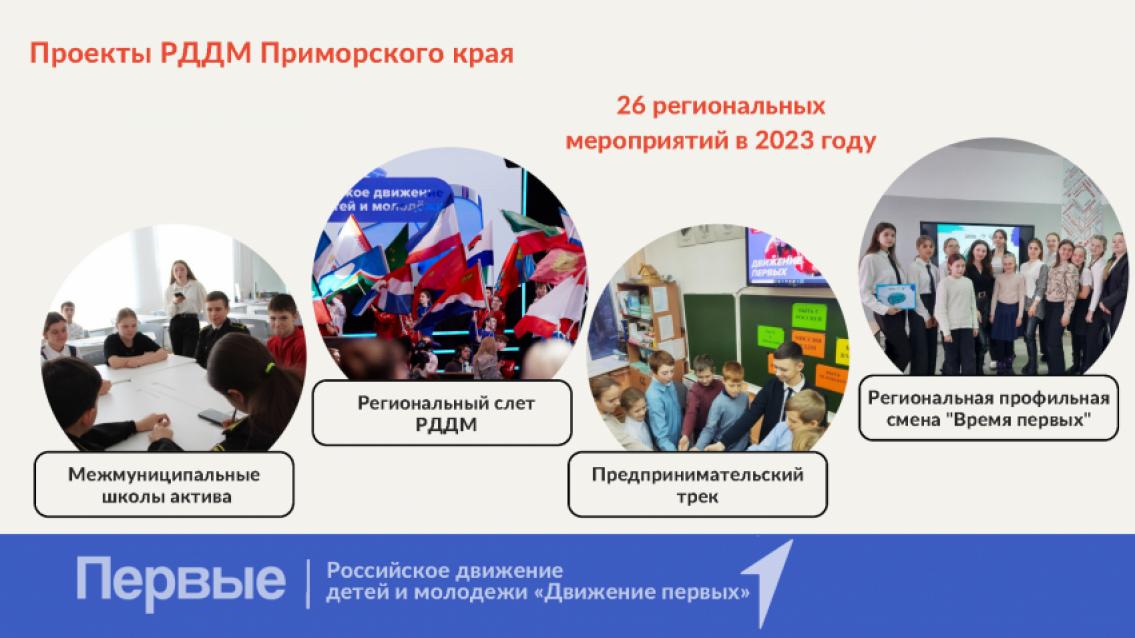 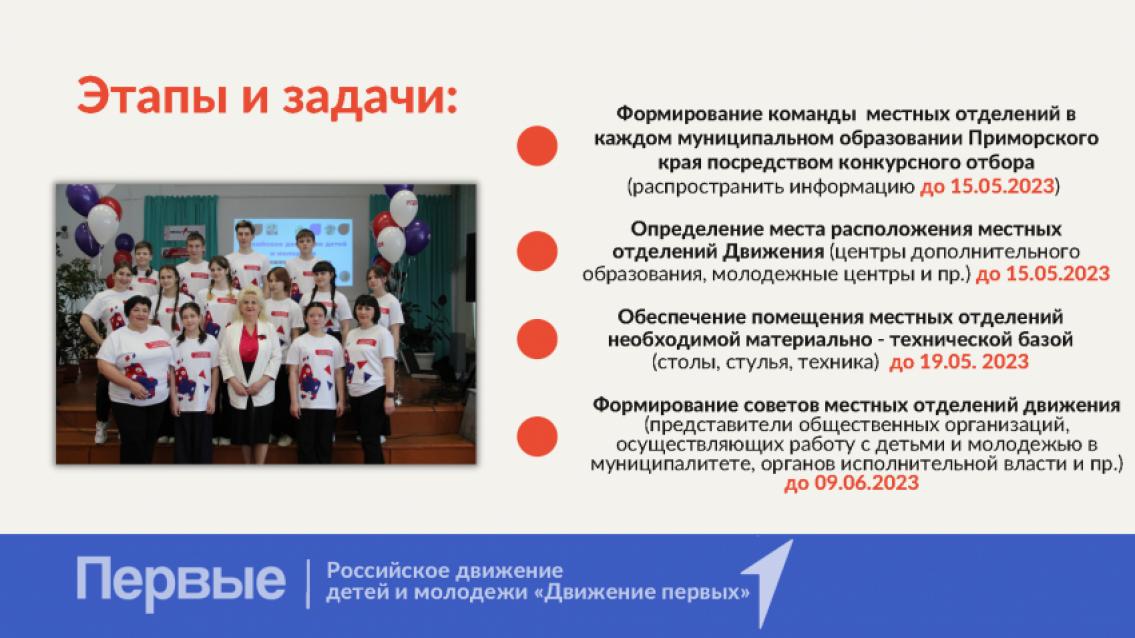 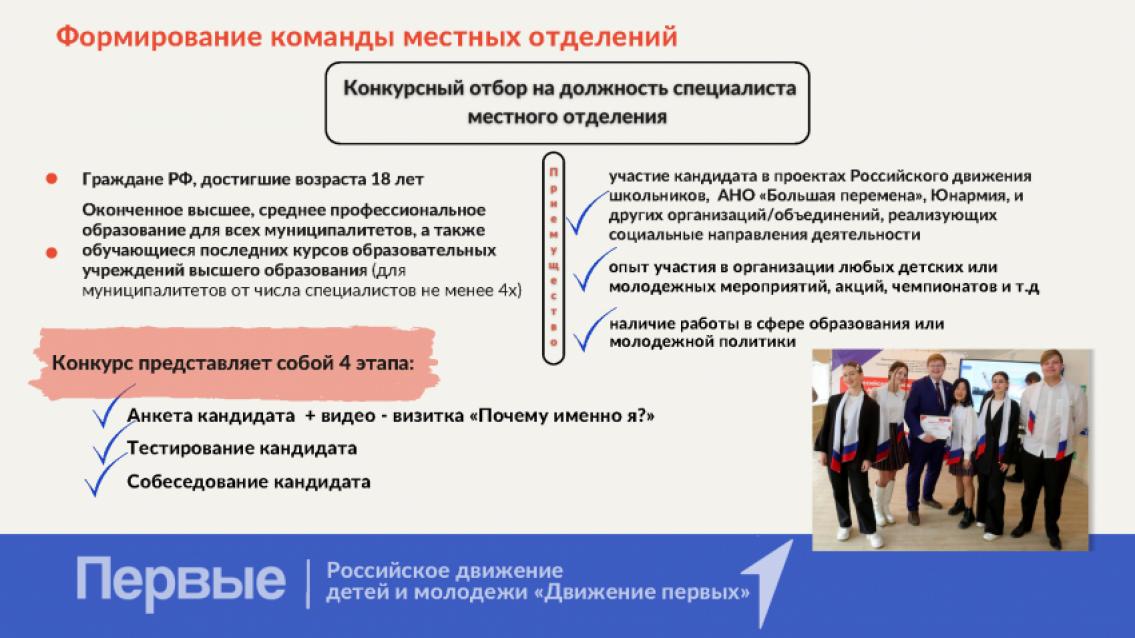 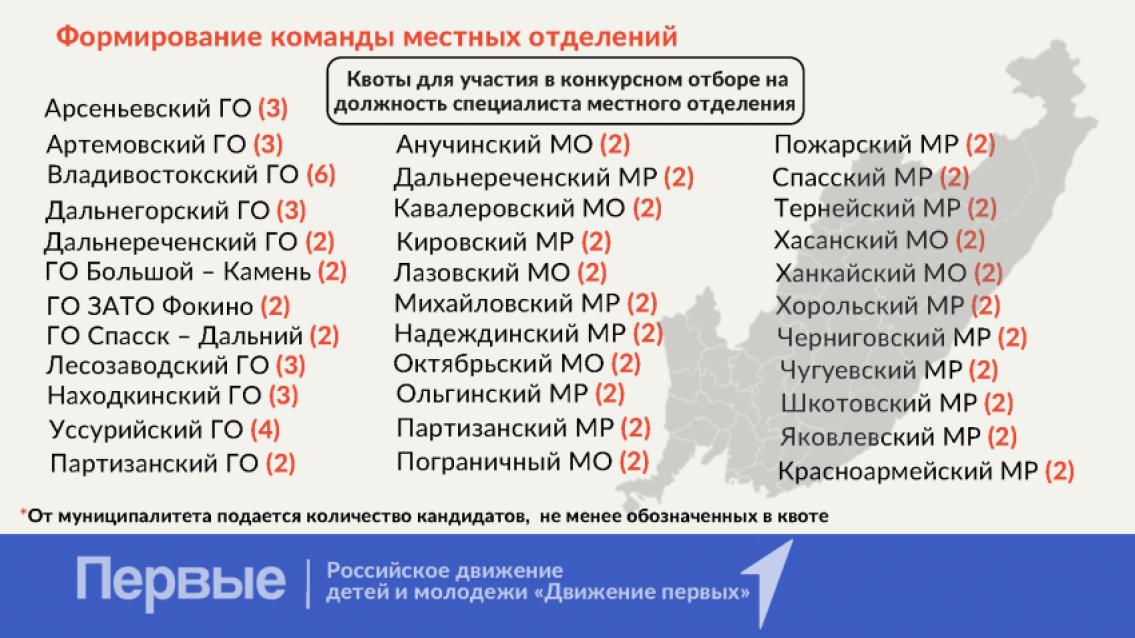 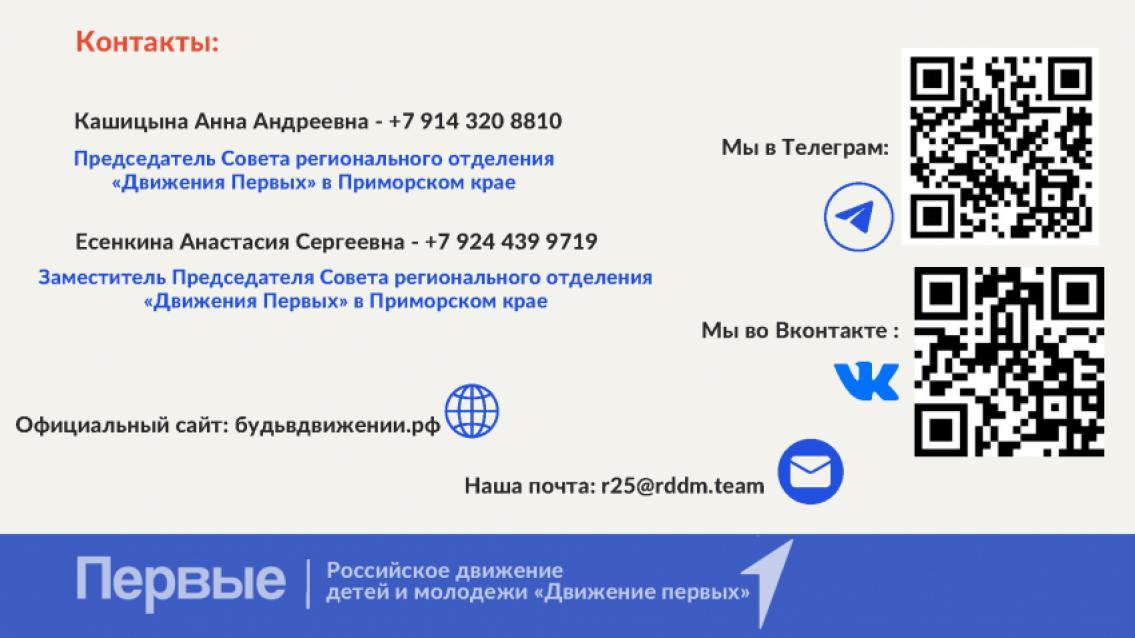 